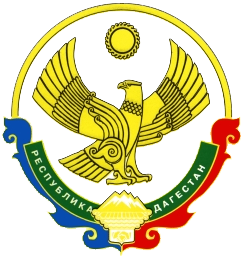 АДМИНИСТРАЦИЯМУНИЦИПАЛЬНОГО РАЙОНА «ЦУНТИНСКИЙ РАЙОН»РЕСПУБЛИКИ ДАГЕСТАН__________________________________________________________________РАСПОРЯЖЕНИЕ26.03.2020г.                                 с. Цунта                                          №53       О списании школьных автобусов с баланса МР «Цунтинский район»       В связи с непригодностью к дальнейшей эксплуатации школьных автобусов и заключения экспертной комиссии по списанию и оценке транспортных средств администрация МР «Цунтинский район»:       1.Списать с баланса МР «Цунтинский район» следующие школьные автобусы:      ПАЗ32053-70 год выпуска 2006, модель 523400, № двигателя 61022372, № кузова 60009330, балансовой стоимостью 660000 рублей 00 копеек, остаточной стоимости нет.     ПАЗ 32053-70 год выпуска 2007, модель 523400, № двигателя 71022301, № кузова X1M3205EX70008605, балансовой стоимостью 714285 рублей 00 копеек, остаточной стоимости нет     УАЗ 2206 94-06 год выпуска 2008, модель 42103E, № двигателя 80203750, № кузова 22060080202993, балансовой стоимостью 279780 рублей 00 копеек, остаточной стоимости нет.       2. Директорам МКОУ «Кидеринская СОШ имени Магомедова С.М.», «Шауринская СОШ» и «Шаитлинская СОШ»:      2.1.Представить пакет документов на списание с баланса транспортных средств.      2.2.Списанные транспортные средства снять с учета в ОГИБДД по Цунтинскому району и из отдела МРЭО в установленном законом порядке.      2.3.Произвести разборку, узлы и агрегаты пригодные для дальнейшего использования оприходовать на склад.     2.4.Неиспользованные узлы и материалы сдать в металлолом.     2.5.Предоставить отчет о сдаче металлолома в МР «Цунтинский район»       3.Контроль за исполнением настоящего постановления возложить на заместителя главы МР Увайсова М.М.Глава                                                                          Ш. Магомедов  